РЕСПУБЛИКА БЕЛАРУСЬПАСПОРТвоинского захоронения(захоронения жертв войн)411(учетный номер)	(область, район, город,сельсовет, населенный пункт, число, месяц, год)5. Количество захороненных:6. Персональные сведения о захороненных:8. Фотоснимок захоронения                                              9. Карта расположения  11. Подписи уполномоченных представителей:    Председатель Барановичского районного    исполнительного комитета                                      ___________________________М.Н.Полуян      (подпись, инициалы, фамилия)
___ ___________ 2020 г.			 Военный комиссар г. Барановичи,                                                               			 Барановичского и Ляховичского районов                        полковник ____________________В.А.Королик                                                                		              (подпись, инициалы, фамилия)	                                                                ___ ___________ 2020 г.1. Место и дата захоронения  Брестская область, Барановичский район,дер. Б.Колпеница, Столовичский сельисполком,  .2. Вид захороненияБратская могила3. Охранная зона (границы захоронения)4х3 м4. Краткое описание захоронения и его состояниеВ 1956 году установлен памятник–стела, из бетона, мраморной крошки, высота , кирпичное ограждение.стела, из бетона, мраморной крошки, высота , кирпичное ограждение.ВсегоВ том числе по категориямВ том числе по категориямВ том числе по категориямВ том числе по категориямВ том числе по категориямВ том числе по категориямВ том числе по категориямВ том числе по категориямИз нихИз нихПриме- чаниеВсеговоеннослужащихвоеннослужащихучастников сопротивленияучастников сопротивлениявоеннопленныхвоеннопленныхжертв войнжертв войнИз нихИз нихПриме- чаниеВсегоизве- стныхнеиз- вест- ныхизве- стныхнеиз- вест- ныхизве- стныхнеиз- вест- ныхизве- стныхнеиз- вест- ныхизве- стныхнеиз- вест- ныхПриме- чание566473-----947Захоронение 2-й мировой войны№ п/пВоинское званиеФамилияСобствен-ное имяОтчество (если таковое имеется)Дата рожде-нияДата гибели или смертиМесто первич-ного захороне-нияМесто службыМесто рождения и призыва1лейтенантАвилушкинИванАндреевич192313.07.44дер.Б.Колпеница2партизанБыховецВладимирИванович191108.01.443партизанГурковВ.М.4партизанИвановАлексейФедорович191005.07.445рядовойКазарянПетрНарсесович07.07.446рядовойКузьмичКлимИванович07.09.447рядовойЛаринМихаилСтепанович08.07.448рядовойОглобляНичипорПетрович07.07.449мл.сержантФаерИсаакСеменович07.07.447. Кто осуществляет уход за захоронениемГУО «Колпеницкая БШ»,  в/ч 96577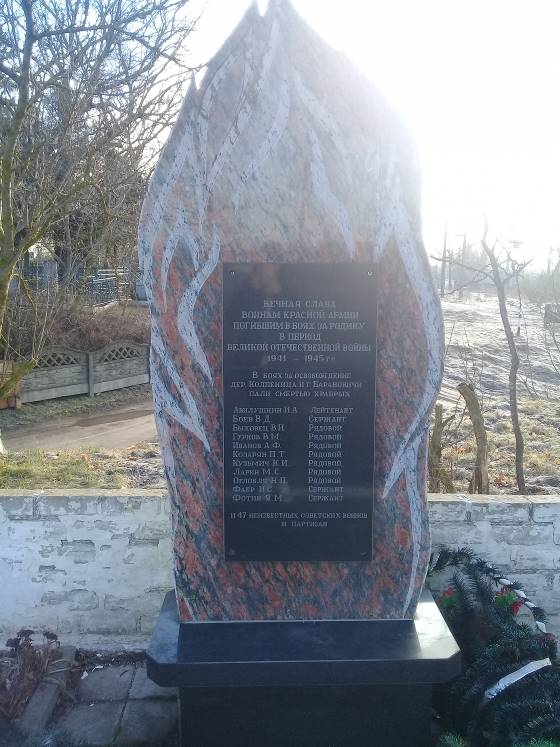 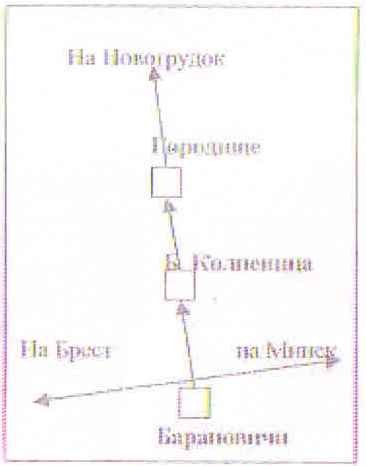  10. Дополнительная информацияместного исполнительногои распорядительного органабазового территориального уровняМ.П.военного комиссариата                                    М.П.